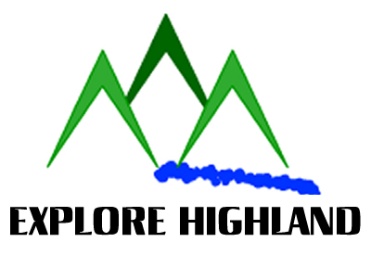 SUP KIT LISTLeader/Organisers Name & Date:  ___________________________________All kit is hired out on the basis it is returned in the same condition.Explore Highland accept light wear & tear from general use, however items lost, broken or damaged through misuse will be charged appropriately for repair if possible or replacement.All hirer’s are asked to check the condition of all equipment at time of hire.Do you want the board(s) deflated & packed in the travel rucksacks or left inflated for collection?Deflated & PackedorLeft InflatedDeflated & PackedorLeft InflatedDeflated & PackedorLeft InflatedDeflated & PackedorLeft InflatedDescriptionRRP ValueQuantityRequired  Quantity Hired Condition Returned15’ Voyager Tandem PaddleboardRed Inflatable Paddleboard & removable fin£1650x    13.2’ Explorer/Voyager PaddleboardsRed Inflatable Paddleboard & removable fin£1050x    12.6’ Explorer/Voyager PaddleboardsRed Inflatable Paddleboard & Removable fin£1050xBuoyancy Aid (with whistle) if requested£55xSUP Adjustable PaddleOne piece Red Paddle adjustable length  £75xSUP Kids Adjustable PaddleOne piece Red Paddle adjustable length£50xSUP Leash (fitted to board)To ensure you don’t drift from your board£30xSUP Titan Hand PumpDouble chamber SUP hand pump & hose£55xSUP Travel RucksackIssued when hired deflated for storage & safe travel£50x60L Dry Bag/RucksackOne issued per SUP’er for multiday camping£27x10L Dry BagOne issued per SUP’er per board hire£10xSponge For wipe down board before packing£N/Ax